12 октября 2012 года                                                                                                               г. Санкт-ПетербургВпервые: навигатор с поворотной камерой!Компания «Электронные системы «Алкотел» выводит уникальную для рынка модель – GPS-навигатор teXet TN-525HD DVR с поворотной камерой. Впервые решение два в одном было реализовано компанией в августе прошлого года, сегодня teXet предлагает устройство популярной линейки с расширенным функционалом.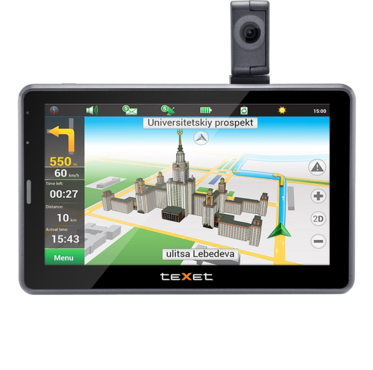 Неоднократно пользователями отмечалось, что минус интегрированной функции видеорегистрации – это зачастую невозможность настроить угол обзора камеры и одновременно комфортное для водителей отображение карт на дисплее. Новинка teXet с поворотной камерой позволяет решить эти задачи. У TN-525HD DVR камера-надстройка с матрицей 2 Мп, линза 120 градусов и угол поворота 270 градусов. Реализована поддержка режима записи 720р, причем встроенная программа воспроизведения для ПК показывает, кроме штампа времени-даты, еще координату и местоположение на карте, а также скорость и данные с датчика удара (G-sensor). Осуществляется непрерывная циклическая запись фрагментов AVI M-JPEG (720p, 1280x720, 30fps) в режиме видеорегистратора, модель также комплектуется программой воспроизведения и привязки кадра к карте.Модель TN-525HD DVR оснащена высококонтрастным сенсорным LCD дисплеем с диагональю 5 дюймов, 480х272 пикселей. Экран навигатора обрамляет глянцевая рамка, этот материал черного цвета перекликается с боковинами камеры-надстройки. Корпус выполнен из приятного на ощупь пластика. Благодаря надежному креплению камера видеорегистратора может быть прижата к корпусу: в сложенном виде новинка довольно компактна, размер TN-525HD DVR без поворотного механизма составляет 136x85x12 мм.Новинка построена на улучшенной платформе SiRF Atlas V, а быстрый двухядерный процессор ARM11 664 МГц и 128 МБ DDR2 оперативной памяти обеспечивают быструю стабильную работу навигационного ПО. Внутренняя память GPS-навигатора – 4 ГБ, также предусмотрено два слота для microSD/SDHC (до 32 ГБ), один из которых используется для записи видеороликов регистратора. За качество приема спутников отвечает встроенный GPS-приемник SiRF GRFi3+ 64 канала. Новинка работает под управлением операционной системы Windows CE 6.0.Помимо навигации, новая модель TN-525HD DVR обладает характеристиками медиаплеера и воспроизводит файлы популярных форматов (MP3, MPEG, MPG, ASF, WMV, AVI, JPG, GIF, BMP). На борту новинки предустановлены приложения для чтения электронных книг (TXT), игры и несколько полезных приложений (калькулятор, универсальный конвертер величин).В комплект поставки teXet TN-525HD DVR входят полные пакеты карт России с одной из программ: «Навител навигатор 5» или «CityGuide 7» с бесплатными обновлениями карт (Навител – два года, лицензия Ситигид – не имеет временных ограничений), а также автомобильный держатель, автомобильное зарядное устройство, USB-кабель и инструкции. Новая модель поддерживает возможность установки и запуска из меню дополнительных навигационных программ, созданных для платформы Windows CE 6.0.Рекомендованная розничная цена teXet TN-525HD DVR составляет 5199 руб.Технические характеристики:5” 480х272 пикселей, 65К оттенков цвета, высококонтрастный сенсорный LCD дисплейБыстрый двухядерный процессор SiRF Atlas V ARM11 664 МГцВстроенный GPS-приемник SiRF GRFi3+ 64 каналаПамять: 128 МБ DDR RAM/ 4 ГБ, 2 слота карт памяти до 32 ГБ (один используется для регистратора, рекомендуется карта объемом 4 ГБ мин!)Встроенный видеорегистратор, матрица 2 Мп (1/4 color CMOS HD), линза 120° обзор, поворот корпуса 270°, 1280x720 30к/сДатчик удара (G-sensor)Циклическая запись фрагментов AVI M-JPEG (1280x720) 30fps, запись GPS-трека, данных датчика удара. Встроенная программа воспроизведения и синхронизации данных для ПКOS Windows CE 6.0Навигационная программа CityGuide 7.0 Вся Россия или Навител Навигатор 5 Вся РоссияБесплатное обновление и добавление карт (Ситигид - пожизненно, Навител - 2 года)Автоматическая прокладка маршрутаБыстрый автоматический пересчет маршрутаГолосовые и визуальные подсказки при движении по маршрутуМеню и голосовые подсказки на русском языкеПорт USB 2.0 High Speed – 480 МБит/сLi-Pol батарея емкостью 1050 мАчРазмер:136x85x12 мм (без поворотного механизма)Информация о компанииТорговая марка teXet принадлежит компании ЗАО «Электронные системы «Алкотел», которая имеет 25-летний опыт разработчика-изготовителя на российском рынке телекоммуникаций. Сегодня продукты teXet – это средства связи (GSM и DECT-телефоны), портативная цифровая техника (MP3-плееры, электронные книги, фоторамки, планшетные компьютеры на OS Android), GPS-навигаторы и видеорегистраторы. Компания имеет долгосрочные партнерские отношения с крупнейшими федеральными ритейлерами и региональными торговыми сетями в России, а также развитую дилерскую сеть в странах СНГ. По итогам 2011 года бренд укрепил свои позиции по ряду направлений, значительно увеличив объемы выпускаемой техники. teXet занимает второе место по продажам радиотелефонов DECT (24%) и MP3-плееров (18%), а также третью позицию по объему электронных книг (12%). Подробная информация о продуктах teXet на сайте www.texet.ru.Контактная информация:Адрес компании: г. Санкт-Петербург, ул. Маршала Говорова, д. 52.+7(812) 320-00-60, +7(812) 320-60-06, доб. 147Контактное лицо: Наталья Емелина, менеджер по PRe-mail: eni@alkotel.ru, URL: http://www.texet.ru